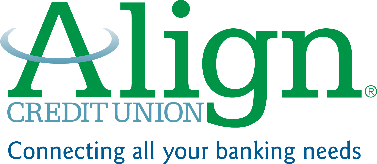 Mortgage Loan OriginatorsAlign Credit Union Institution NMLS# 4232808/5/2024Victoria AmesNMLS# 2139378Miranda Arvilla-RiceNMLS# 2139104Fernanda Maria AsheNMLS# 531634Andrea’ L. M. BrownNMLS# 507606Sounya Lynn ChanthavongNMLS# 2523958Phanna ChourbNMLS# 2135866Kelley ContarinoNMLS# 531651George CorreaNMLS# 2529910Sonya Nicole DagneseNMLS# 1419902Andrew DomingsNMLS# 1591799Frederick Dupuis Jr.NMLS# 531652Jessy ElghoulNMLS# 2213949Grace S Felix OrtizNMLS# 2572285Anna Tran FetterhoffNMLS# 891212Sheryl Ann FlavellNMLS# 1428779Madison Barbara FortierNMLS# 2138627Victor FranciscoNMLS# 918558Leslie F. GiannoneNMLS# 1659453Elizabeth Anne JordanNMLS# 1888935Erin KellyNMLS# 531631Tama KonjoianNMLS# 531646Elizabeth LebronNMLS# 2156882Shannon Martin NMLS# 867152Joseph MartinezNMLS# 2342281Jaihren PerezNMLS# 2434992Jane SchuberthNMLS# 531641Brenna K. SmithNMLS# 1660909Christa E. TherriaultNMLS# 482826Savin Tith-XiongNMLS# 1226417Amanda TorresNMLS# 1906353Maggie May TupmanNMLS# 1144592Amanda VaczyNMLS# 2346820Sokhonthyna Sang VarNMLS# 2588462Lydia M. VazquezNMLS# 500295Hannah Elizabeth ZafrisNMLS# 1428782+   AMESBURY   +   DANVERS   +   FRAMINGHAM   +   HAVERHILL   +   LOWELL   +   METHUEN   +   SEABROOK   +   WILMINGTON   +